HOTĂRÂREA  Nr. 79din 17 iulie 2015    privind  constatarea încetării de drept a mandatului de consilier local al domnului  LAZIN SEBASTIAN FLAVIU	Consiliul Local al Municipiului Dej, întrunit în şedinţa de lucru ordinară, din data de 17 iulie 2015;           Având în vedere Referatul Nr. 13.630 din data de 13 iulie 2015 al Secretarului Municipiului Dej prin care se constată încetarea de drept a mandatului de consilier local în urma DEMISIEI domnului LAZIN SEBASTIAN FLAVIU;	 În baza prevederilor ‚art. 9’, alin. 2), lit. (a), ‚art. 12’, alin. (1) şi (2) din Legea Nr. 393/2004 privind statutul aleşilor locali republicată şi ‚art. 45’, alin. (1) din Legea Nr. 215/2001 privind administraţia publică locală republicată, H O T Ă R Ă Ş T E :          Art. 1 - Se ia act cu privire la încetarea de drept prin demisie a mandatului de consilier local deţinut de domnul LAZIN SEBASTIAN FLAVIU ales pe lista Partidului Noua Generație Creștin – Democrat, Organizația Municipală Dej, care prin ordonanța de Urgență a Guvernului Nr. 55/2014 a trecut la Partidul Mișcarea Populară, şi declară vacant locul deţinut de aceasta în Consiliului Local al Municipiului Dej, în Comisia Juridică din cadrul Consiliului Local Dej.  Art. 2. – Cu ducerea la îndeplinire a prevederilor prezentei hotărâri se încredinţează primarul Municipiului Dej prin Serviciul Juridic din cadrul Primăriei Dej.Preşedinte de şedinţă,Buburuz Simion FlorinNr. consilieri în funcţie - 19						Nr. consilieri prezenţi   - 17  Nr. voturi pentru	  -  16  	Nr. voturi împotrivă	  -	Abţineri		  - 1	 		          Contrasemnează								   SECRETAR,								Jr. Pop Cristina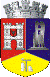 ROMÂNIAJUDEŢUL CLUJCONSILIUL LOCAL AL MUNICIPIULUI DEJStr. 1 Mai nr. 2, Tel.: 0264/211790*, Fax 0264/223260, E-mail: primaria@dej.ro